Sezonul 21 Etapa a 4-a DiviziiOrganizatori: Asachi, Velvet, Asmag, MagnetCentrul Artico, 10 noiembrie 2012Runda 11. [Bine ați venit la a 4-a etapă din Divizii. Sperăm că o să vă placă întrebările de azi și nu o să le criticați prea dur.]Scriitorul Ernest Hemingway i-a numit ”purici care beau sânge fără rușine”. Scriitorul Grigori Cihartișvili consideră că Hemingway i-a ilustrat foarte bine în povestirea ”Bătrânul și marea”, în rolul rechinilor.Î: Cine sunt ei?Răspuns: CriticiiAutor: Юрий Козьмин (Ариэль, Израиль), baza ChGKTraducător: Octavian Sirețeanu, Echipa Asachi2. Seria de comicsuri ale lui Joann Sfar ”Rabinul și motanul” este dedicată aventurilor motanului vorbitor. Urmărind comicsurile, putem afla că motanul era inițial nevorbitor și doar după ce a mâncat ceva a prins a vorbi.Î: Ce a mâncat motanul?Răspuns: Un papagalNu se acceptă: O pasăre / un alt tip de pasăreComentariu: Acțiune normală pentru un motan. Papagalul era vorbitor și asta s-a transmis și motanului.Autor: Игорь Волобуев (Донецк), baza ChGKTraducător: Octavian Sirețeanu, Echipa Asachi3. În Londra, un doctor care nu se bucura de o reputație bună a avut tupeul sa-și agațe pe ușa casei sale inscripția ”Eu sunt doctorul reginei.” Însă vecinii isteți i-au jucat o farsă completând inscripția cu o frază des folosită de englezi. Î: Scrieți fraza în engleză sau română.Răspuns: God save the Queen! / Dumnezeu păzească reginaAutor: Echipa Magnet4. Săritorul cu schiurile elvețian Simon Ammann a realizat o minune la olimpiada de la Salt Lake City. Ziarele sportive erau pline de fotografiile băiatului simplu, cu ochelari, care se mândrea cu două medalii de aur câștigate în faţa unor jucători cu mult mai profesioniști și mai cunoscuți decât el. Î: Care este porecla dată de jurnaliști sportivului, dacă nu este unicul poreclit astfel?Răspuns: Harry Potter.Comentariu: Băiat zburător cu ochelari. Oleacă de aluzie la primarul mun. Chişinău, Dorin Chirtoacă.Sursa: http://www.smh.com.au/sport/winter-olympics/ski-jumpings-harry-potter-makes-olympic-history-20100221-on1u.htmlAutor: Petru Ciobanu (ASMAG)5. Actorul Nicolae Darie, fiind întrebat ce sfat le-ar da tinerilor care vor să meargă spre o carieră actoricească, a spus că cei care vor teatru să se gândească bine înainte de a lua o decizie, pentru că se pot nenoroci pe viață. A mai menționat că, în cazul spectacolului, spectatorul vede partea de deasupra, pe când dedesubturile le cunosc doar regizorii și actorii.Î: Cu ce a comparat Nicolae Darie spectacolul?Răspuns: AisbergSursa: Cartea ”Nicolae Darie, actorul și omul. Îndemn la înălțare prin cuvânt” de Rodica Solovei, p.59Autor: Ciobanu Mihail (ASMAG)6. Atenţie, X, Y şi Z din întrebare sunt înlocuiri!Un manual la o disciplină psihologică începe cu poezia „Trei Feţe” de Lucian Blaga. X râde: „Iubirea şi înţelepciunea mea e jocul!”Y cântă: „Jocul şi-nţelepciunea mea-i iubirea!”Z tace: „Iubirea şi jocul meu e-nţelepciunea!”Întrebare: Ale cui sunt cele trei feţe?Răspuns: X – copilul; Y – tânărul; Z – bătrânul.Sursa: Emilia Albu – Psihologia vârstelor.Autor: Dabija Orest, echipa Asachi.7. 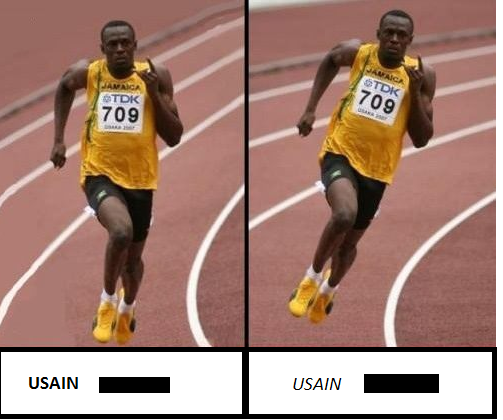 Aveți în imagini o glumă care circulă pe internet despre  triplul campion al ediţiei XXX a Jocurilor Olimpice. Î: Ce cuvintele au fost acoperite?Răspuns: Bold, Italic.Comentariu:  Prenumele lui Usain Bolt a fost scris în stilurile din răspuns, iar poziția corpului sugerează și ea răspunsul.Sursa: http://9gag.com/gag/4925157http://faadooindia.com/2012/09/usain-bold-and-italic/Autor: Echipa Asmag8. Iniţial, produsul artificial avea forma unei piramide. Începând cu 1991 vânzările produsului artificial depăşesc vânzările produsului natural. Î: Care este produsul?Răspuns: Pomul de Crăciun / BradulSursa: http://en.wikipedia.org/wiki/Artificial_Christmas_treeAutor: Echipa Magnet9. În detectivul scriitoarei Elisabeth George este menționat faptul că scoțienii se adresează foarte rar acolo pentru ajutor. Nici nu este nimic straniu, pentru că asta se află la Londra.Î: Unde se adresează scoțienii foarte rar?Răspuns: în Scotland YardComentariu: Cu toate că poartă denumirea de Scotland Yard, acesta se află la Londra. În Scoția există propria poliție.Autor: Александр Коробейников (Санкт-Петербург), baza ChGKTraducător: Octavian Sirețeanu, Echipa Asachi10. Atenție, în întrebare sunt înlocuiri!Personajul unui roman american pe nume Makopo Mduku este supranumit de serviciile speciale americane ”bombonel”.Î: Scrieți prin 3 sau 4 caractere, ce am înlocuit prin ”bombonel”?Răspuns: M&M / M&MsComentariu: De la nume.Autor: Николай Лёгенький (Минск), baza ChGKTraducător: Octavian Sirețeanu, Echipa AsachiRunda 211. În versiunile recente ale cărții figurează ”Insula soldățeilor”. Î: Dar cine figura în versiunile mai vechi?Răspuns: NegriiComentariu: ”10 negri mititei” de Agatha Christie. Soldățeii sunt mai corecți din punct de vedere politic.Autor: Мишель Матвеев (Санкт-Петербург), baza ChGKTraducător: Octavian Sirețeanu, Echipa Asachi12. Atenție, în această întrebare au fost omise 137 de cuvinte!Î: Care record îi aparține domnișoarei Tracy Nelson?Răspuns: Cel mai lung numeComentariu: Numele acesteia este compus din 139 de cuvinte, iar Tracy este primul, iar Nelson – ultimul.Autor: Михаил Перлин (Франкфурт-на-Майне), baza ChGKTraducător: Octavian Sirețeanu, Echipa Asachi13. Acest personaj a rămas în memoria fanilor prin costumul său provocator din una din seriile unei francize binecunoscute şi prin coafura sa cu gogoşi. Din cauza unui eveniment recent, mulţi glumesc că ea s-a alăturat,  de exemplu, Albei ca Zăpada, Cenuşăresei, Mulan sau Ariel. Î: Despre cine este vorba?Răspuns: Prinţesa LeiaComentariu: Recent, The Walt Disney Company a cumpărat compania Lucasfilm şi Prințesa Leia a intrat neoficial în rândul prințeselor Disney. Cele enumerate fac parte inclusiv şi din franciza deţinută de Disney – „Disney Princess”.
Sursa: http://en.wikipedia.org/wiki/Princess_LeiaAutor: Dumitru Coteț, (ASMAG)14. Oscar Wilde afirma următoarele: ,,Iubirea a murit, au ucis-o EI”. Î: Cine sunt EI, dacă despre ei Kierkegaard  spunea că sunt oameni nefericiţi, care ascund un chin profund în inimă, dar ale căror buze sunt astfel formate încât atunci când suspinul și lacrimile trec printre ele, sună asemenea unei muzici minunate?Răspuns: PoețiiComentariu: “Iubirea a murit, au ucis-o poeții. Ei au scris atât de mult despre ea, încât oamenii au încetat sa-i mai creadă” Oscar Wilde.Sursa: http://dic.academic.ru/dic.nsf/aphorism/1234/%D0%9E%D1%81%D0%BA%D0%B0%D1%80http://www.goodreads.com/quotes/tag/poetsAutor: Eugenia Oaieneagră (ASMAG)15. În anii ’30 ai secolului XX, constructorii au ales culoarea respectivă pentru ca obiectul să se piardă pe fundalul apusului de soare şi în acelaşi timp, să crească vizibilitatea lui pe timp de ceaţăÎ: Despre ce obiect este vorba?Răspuns: Podul Golden GateSursă: Emisiune Discovery Channelhttp://en.wikipedia.org/wiki/Golden_Gate_BridgeAutor : Octavian Sireţeanu, Echipa Asachi16. Henry Ford susţinea că “New York-ul nu este opera oamenilor, ci a ACESTOR companii”. Este şi normal, cine ar mai fi construit zgârie nori fără ACESTE companii. Primele forme ALE LOR au fost practicate de comercianţii chinezi şi babilonieni în mileniile 3 şi respectiv 2 î.e.n. Î: Care este genul de activitate al acestor companii?Răspuns: AsigurărileComentariu: După părerea lui Ford, fără companiile de asigurare nu ar fi fost construiţi zgârie norii, pentru că oamenii nu ar fi vrut să lucreze la înălţime, iar investitorii nu ar fi dorit să rişte.Sursa: http://www.1asig.ro/Despre-asigurari-13.htmhttp://en.wikipedia.org/wiki/History_of_insuranceAutor: Eugenia Oaieneagră (ASMAG)17. [Material distributiv]1. Kia Silverbrook - 3.8472. Shunpei Yamazaki - 2.0613. Magicianul din Menlo Park - 1.0844. George Albert Lyon – 9935. Paul Lapstun – 9696. Donald Weder - 951 
7. John F. O'Connor – 9498. Leonard Forbes – 948
9. Melvin De Groote - 925 
10. Francis H. Richards – 894
Mai mulţi au încercat să facă un clasament cu cei mai prolifici dintre ei. Conform diferitor surse, ordinea şi cantitatea pot varia, însă nu cu mult. Iată unul dintre exemplele de clasament, realizate la un anumit moment. Cel de pe primul loc este activ în prezent, iar în fiecare an, indicele din dreptul său creşte cu câteva sute. Cel de pe locul doi iubeşte să-şi desfăşoare activitatea sub apă, pentru că după spusele sale, oxigenul ar fi duşmanul creierului. Î: Dacă v-aţi dat seama cine sunt, ne veţi spune numele şi prenumele celui supranumit „Magicianul din Menlo Park”!Răspuns: Thomas EdisonComentariu: Este o listă a celor mai prolifici inventatori, în dependenţă de numărul de brevete. Shunpei Yamazaki practică „înotul creativ”. Thomas Edison a fost cunoscut şi ca "Magicianul din Menlo Park".Autor: Andrian Boșcanean (ASMAG)18. Pe un colaj din internet poate fi văzut Forrest Gump care discută cu Jack Sparrow. Forrest îl întreabă pe pirat, ce ţine acesta în mână. Jack îi răspunde printr-o expresie renumită în care a modificat de 2 ori aceeaşi literă.Î: Scrieţi expresia în limba engleză!Răspuns: Rum Forrest, rum.Comentariu: Piraţii beau de obicei rom (rum în l. engleză). Fraza vine de la expresia modificată „Run Forrest, run” în care de 2 ori a fost înlocuită litera „n”.Autor: Alexandru Tatarov, echipa Velvet19. Atenţie, în întrebare sunt înlocuiri!La sfârşitul anului 1935, un ziar estonian a scris despre debutul de succes al echipei olimpice naţionale: „Succesul nu vine fără a lucra. Timp de un an, în Estonia, sunt făcute aproximativ 150 de milioane de mişcări de X".Î: Ce am înlocuit prin X?
Răspuns: şah
Comentariu:În 1935, la a V-a ediţie a Olimpiadei de şah din Varşovia, echipa estoniană s-a plasat pe locul 11 dintre cele douăzeci de echipe.Autor: Alexandru Savin, Echipa Velvet20. Flautistul din Hamelin, eroul unei legende germane care, în 1284, a salvat oraşul de o invazie de şobolani, ademenindu-i cu cântecul său, nu a fost plătit conform înţelegerii, şi de aceea, a doua zi, de Sfântul Ioan, a fermecat cu flautul lui copiii, care l-au urmat spre o peşteră, de unde nu s-au mai întors decât doi. Specificul primului şi celui de-al doilea copil îi face similari eroilor unei comedii cu Richard Pryor și Gene Wilder din anul 1989.Î: Ce caracteristică avea primul şi ce caracteristică avea al 2-lea copil?Răspuns: orb, surdComentariu: Doar aşa au putut scăpa copiii din vrăjile flautistului. Aceştia sunt similari eroilor din comedia „See no evil, hear no evil” (1989).http://www.imdb.com/title/tt0098282/Legenda flautistuluiAutor: Octavian Sireţeanu, Echipa AsachiRunda 3 21. Litera A apere în numerotarea română pentru prima data la cifra patru. Î: Când apare litera ,,a” pentru prima dată în numerotarea din limba engleză dacă nu folosim conjuncția ”and”?Răspuns: 1000
Comentariu: one thousandSursa http://jeff560.tripod.com/words15.htmlAutor: Echipa Asmag22.  Bliț triplu. Glume despre linia fierbinte ce acordă ajutor psihiatric:Exemple: - Dacă sunteţi obsesiv-convulsiv, apăsaţi rapid cifra 1.- Dacă sunteţi co-dependent, rugaţi pe cineva să vă ajute să apăsaţi cifra 2.Continuaţi în aceeaşi ordine de idei spaţiile libere:a) Dacă sunteţi X, ascultaţi atent şi o voce subţire vă va spune ce cifră să apăsaţi. Ce am înlocuit prin X?b) Dacă sunteţi Y, noi ştim cine sunteţi şi ce vreţi, trebuie doar să rămâneţi pe fir ca să depistăm de unde sunaţi. Ce am înlocuit prin Y?c) Dacă aveţi probleme cu stima faţă de sine, atunci apăsaţi Z. Ce am înlocuit prin Z?Răspunsuri: a) schizofrenic  B) paranoic  c) 0 (zero)Autor: Echipa Magnet23. Atenţie, în întrebare sunt înlocuiri!Conform lui Mark Twain, „Un roman plictisitor este unul pe care toţi vor să-l citească, însă nimeni nu vrea să-l citească. De asemenea, un roman plictisitor este lăudat de toţi însă nimeni nu l-a citit.”Î: Ce am înlocuit prin cuvântul „plictisitor”?Răspuns: clasicSursă: Citat de Mark TwainAutor: Octavian Sireţeanu, Echipa Asachi24. Atenție, în întrebare au fost operate înlocuiri!Patria lui Pericle putea adăposti cinci mii de oameni și avea un acoperiș făcut din cheresteaua luată de corăbiile persane capturate de atenieni. În Chișinău, puteți găsi patria pe adresa Str. Mihai Eminescu, Nr. 55. Î: Ce s-a înlocuit prin ”patrie”?Răspuns: Odeon. Comentariu: În Grecia antică, odeonul era un edificiu destinat audițiilor de muzică și de cântec. Termenul a ajuns până în zilele noastre și este dat uneori unor teatre sau cinematografe moderne. Odeon a fost înlocuit cu cuvântul ”patria” fiindcă ambele sunt denumirile unor cinematografe din Chișinău. Sursa: Dicționar de civilizație greacă, Editura Univers Enciclopedic, București, 1998. p.214Autor: Andrian Macari, Echipa Asachi25. Ea este toată plăcerea, toată nebunia, refugiul și stimulentul lor intelectual. Până și cei care abia de știau a citi și scrie erau capabili, în ceea ce o privea, să rezolve cele mai complicate calcule matematice și dădeau dovadă de memorie fenomenală. Așa descria George Orwell în romanul ”1984” impactul ei asupra unei bune părți a populației. Î: Despre ce este vorba? Răspuns: Loterie. Sursa: George Orwell, ”1984”, Hyperion, 1991.Autor: Andrian Macari, Echipa Asachi26. Acest cuvânt poate fi găsit în numele unor mori de vânt din Olanda care au fost construite pe locul unor mori de vânt care au ars. Î: Despre ce cuvânt este vorba știind că el apare în denumirea unui film din anul 2007?Răspuns: PhoenixComentariu: Filmul din anul 2007 era ”Harry Potter și Ordinul Phoenix”Sursa: http://en.wikipedia.org/wiki/De_Phoenixhttp://www.imdb.com/title/tt0373889/Autor: Andrian Macari, Echipa Asachi27. 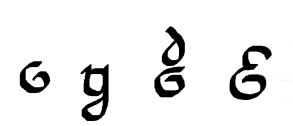 Aveţi în faţă evoluţia incompletă a unui simbol. Versiunea actuală a acestui simbol s-a format prin contopirea uneia din formele vechi cu prima literă din denumirea silabică pe care o reprezintă. Conform asocierii lui Isac Newton, acestei silabe îi este asociată culoarea albastră din curcubeu. Î: Vă rugăm să desenaţi simbolul actual!Răspuns: Imaginea Cheii Sol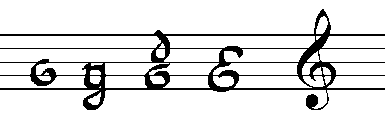 Comentariu: Cheia sol este numită aşa după nota sol, “sol” fiind denumirea silabică a sunetului G în solfegiu.Surse: http://en.wikipedia.org/wiki/Clef  	http://en.wikipedia.org/wiki/SolfegeAutor: Dumitru Coteț (ASMAG)28. Vestitul Arvin Meiwes s-a destăinuit că visează SĂ FACĂ ASTA cu Robbie Williams, Liam Gallagher, Barry Manilow și Hugh Grant, pentru că ei sunt frumoși și sunt pe gustul lui.Î: Pentru ce a fost condamnat Arvin Meiwes?Răspuns: CanibalismComentariu: Un canibal celebru, condamnat în 2006 la închisoare pe viață.Autor: Ольга Неумывакина (Харьков), baza ChGKTraducător: Octavian Sirețeanu, Echipa Asachi29. Peter James și Nick Thorpe afirmă, mai mult în glumă, că bazele acestei organizații sau pus încă în Valea faraonilor.Î: Numiți-o printr-un cuvânt de origine greacă!Răspuns: PolițieComentariu: Nu degeaba este Valea faraonilor.Autor: Владимир Островский (Киев), baza ChGKTraducător: Octavian Sirețeanu, Echipa Asachi30. Conform tradiției păstrate într-un imn homeric, zeul Apolo s-a transformat într-un mamifer și a condus un vas cretan până la un anumit loc. Această legendă explică originea unui toponim. Î: Despre ce toponim este vorba? Răspuns: DelfiComentariu: Întrebarea dădea de înțeles că este vorba despre un mamifer care plutea. Era vorba de oracolul din Delfi, iar numele orașului ar evoca animalul. Sursa: Dicționar de civilizație greacă, Editura Univers Enciclopedic, București, 1998. p.93Autor: Andrian Macari, Echipa AsachiRunda 431. Sun Tzu, în opera sa „Arta războiului”, îi descria pe ei ca fiind oameni inteligenți, dar care par proști, întreprinzători, în ciuda aerului lor inofensiv, sprinteni, viguroși, îndrăzneți și bravi. Conform Protocolului adițional nr. I la Convențiile de la Geneva ei nu pot beneficia de statutul de prizonier de război și prin urmare, nici de avantajele acestui statut. Î: Cine sunt ei?Răspuns: Spionii.Sursa: ”Protocolul adiţional nr. I la Convenţiile de la Geneva din 12 august 1949 privind protecţia victimelor conflictelor armate internaţionale”.Sun Tzu ”Arta războiului”.Autor: Andrian Macari, Echipa Asachi32. Denumirea ei provine din greaca bizantină și înseamnă ”coadă mică”. Cei care doresc să își câștige existența cu ajutorul ei trebuie să cunoască cel puțin o limbă străină. Suplimentar, aceștia trebuie să susțină un examen la istoria unei localități. Î: Despre ce localitate este vorba?Răspuns: Veneția. Comentariu: Ea este gondola. Din motive evidente gondolierii trebuie să cunoască istoria Veneției. Sursa: http://en.wikipedia.org/wiki/GondolaAutor: Andrian Macari, Echipa Asachi33. Bismark a glumit la sfârşitul războiului franco-prusac astfel: “Şi acum evreii noştri vor lua legătura cu confraţii lor francezi pentru a rezolva problema …”Î: Care problemă?Răspuns: a compensaţiilor de războiComentariu: De regulă, la sfârşitul unui război partea învinsă plăteşte daune de război celeilalte părţiSursă: Originile totalitarismului, Hannah ArendtAutor: Ion-Mihai Felea, Echipa Asachi34. În anul 1670, Francesco de Lana proiectează un dirijabil, care nu a fost niciodată construit, care ar fi trebuit să fie ridicat de la sol de patru sfere de cupru.Î: Ce ar fi trebuit să conţină aceste sfere ?Răspuns: Vid / nimicSursă: ”Istoria descoperirilor ştiinţifice” de Al. Hellemans și B. Bunch, pag. 149.Autor: Octavian Sireţeanu, Echipa Asachi35. Bliț dublu bazat pe cugetări de Mark Twain.a) Vă rog, atenție! Mark Twain spunea că „Nimeni nu minte, când face asta”. Despre ce acţiune este vorba?b) Mark Twain spunea că prietenia este un sentiment sfânt, dulce, că ea poate fi păstrată pe tot parcursul vieții, dacă, desigur nu vei face această acțiune. Despre ce acțiune este vorba?Răspuns: a) Rugăciune. b) Împrumutarea banilor.Sursa: Twain M. Mark Twain Laughing: Humorous Anecdotes by and about Mark Twain. – Knoxville, 1986Autor: Andrian Macari, Echipa Asachi36. Cât de straniu nu ar părea, dar de-a lungul timpului în el au fost găsite 684 de specii de plante. Se pare, totuși, că nu avea doar plante, ori Papa Pius al V-lea le recomanda pelerinilor să ia, drept relicvă, nisip din interiorul lui. Un bilet de intrare în el costă până la 15.5 euro. Î: Despre ce loc este vorba?Răspuns: Colosseum.Sursa: http://en.wikipedia.org/wiki/Colosseumhttp://www.rome.info/colosseum/Autor: Andrian Macari, Echipa Asachi37. 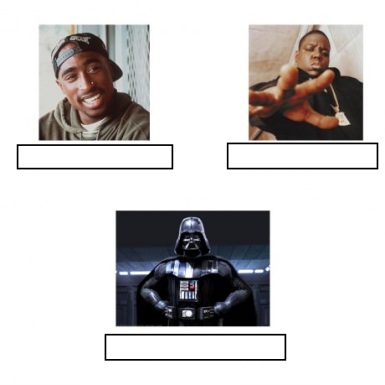 Sub fiecare dintre cele 3 imagini ar trebui să fie câte o inscripţie din 2 cuvinte. În toate cazurile, al 2-lea cuvânt este identic, iar primul cuvânt este diferit, însă de fiecare dată este format din 4 litere.Î: Scrieţi cele 3 inscripţii în limba engleză!Răspuns: West side, East Side, Dark side.Sursă: 9gag.comAutor: Octavian Sireţeanu, Echipa Asachi38. Acest stat este al doilea ca mărime de pe propriul continent, fiind în acelaşi timp cel mai mare stat în care limba franceză este limba oficială. Î: Numiţi statul!Răspuns: Congo / Republica Democratica CongoSurse: http://en.wikipedia.org/wiki/List_of_countries_where_French_is_an_official_languagehttp://en.wikipedia.org/wiki/Democratic_Republic_of_the_Congo#See_alsoAutor: Echipa Magnet39. Cu peste 100 de ani în urmă, americanii au inventat o nou modalitate de utilizare a porumbeilor poștali. În timpul vizitei acasă la pacient, doctorul lua cu el un porumbel de poștă. La sfârșitul vizitei, doctorul elibera porumbelul cu o hârtiuță legată de picior.Î: Unde zbura porumbelul?Răspuns: La farmacieComentariu: Doctorul lega rețeta de piciorul porumbelului. Aceasta era util în cazurile urgente.Autor: Татьяна Аудерская (Одесса), baza ChGKTraducător: Octavian Sirețeanu, Echipa Asachi40. [Și ultima întrebare din epopeea de azi]La început, autorul dorea să scrie că personajul principal și-a cheltuit averea și a pornit din nou în căutarea aventurilor. Mai târziu, și-a amintit de una dintre bogății și a hotărât să scrie despre ea. Din cauza că istoria se primea prea serioasă, personajul inițial nu se mai potrivea. Astfel, a apărut un nou erou.Î: Care este numele acestuia?Răspuns: FrodoComentariu: La început, Tolkien planifica să continue Hobitul cu istoriile despre Stăpânul inelelor. Pentru că istoriile planificate erau prea serioase, acesta nu l-a utilizat pe Bilbo, ci pe Frodo, verișorul său de gradul 2.Autor: Мишель Матвеев (Санкт-Петербург) , baza ChGKTraducător: Octavian Sirețeanu, Echipa Asachi